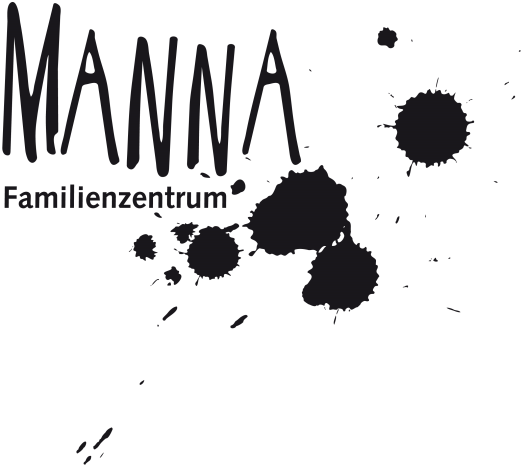      Flohmarkt im am 23. Juni 15-18 UhrAufbau ab 14.30 Uhr, Abbau bis 18:30Wir bitten Sie darum alles was NICHT verkauft wurde wieder mitzunehmen, andernfalls erheben wir eine Müllgebühr in Höhe von 10€!                                 ANMELDUNG BIS ZUM 15. Juni mit dem Anmeldezettel!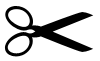 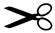 …………………………………………………………………………………………………………………………………………………………Anmeldung zum Flohmarkt im Manna am 23. Juni 2017Vorname & Name:  ………………………………………………………………………………………………………………Adresse: ……………………………………………………………………………………………………………………………….Telefonnummer:  ………………………………………………………………………………………………………………….Standgebühr :ein Tisch : 8€ (0,70m x 1,40m)eigener Tisch: 3€ (lfd m)für Manna – Kinder: 2 € oder ein KuchenKaffee- und Kuchenverkauf wird durch das MANNA und die Kinder organisiert. Was darf verkauft werden?Spielzeug, Spiele, Bücher, Kleidung usw… für Erwachsene und KinderBitte denken Sie daran, dass das Manna ein Familienzentrum ist und daher nicht alle Gegenstände zum Verkauf geeignet sind. Alle Sachen müssen sauber sein und sollten nicht nach Rauch riechen. Lebensmittel, (Computer-)Spiele oder DVDs (FSK 16/18), Waffen oder Alkoholika sind ebenfalls nicht erwünscht!Wer verkauft?   Wird ein Tisch benötigt?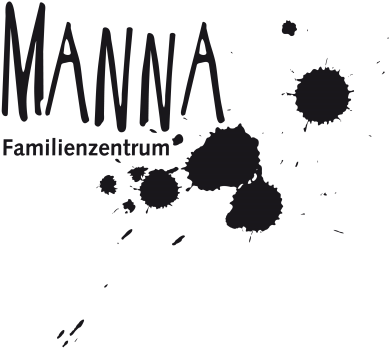 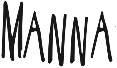 MANNA- Kita ElternOder andere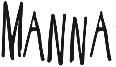 MANNA-KindNein, ein eigener Tisch wird mitgebrachtJaLipschitzallee 7212353 BerlinTelefon: 030/602 575 33